03.02.2024   1-ОР-23   Физика   Гаврилина О.О.Лабораторную работу выполняет подгруппа, которая не делала эту работу.Убедительно прошу, повторить темы связанные с силой тока, последовательным и параллельным соединением.  Выучить формулы!!! Буду спрашивать!!!!Лабораторная работа №6: « Параллельное соединение»Цель: Проверить закон Ома при параллельном соединении.Оборудование: источник тока (батарея аккумуляторов), два резистора, ключ замыкания тока, амперметр, вольтметр, проводники.Порядок выполнения работы:Начертить схему электрической цепи, в которую включены источник тока, ключ, два резистора, вольтметр, включенные в цепь параллельно.Собрать электрическую цепь по начерченной схеме.Определить цену деления контролирующих приборов.Результаты показаний приборов  и резисторов записать в таблицуС помощью амперметра проверить: I= I + IПроверить установленную связь  расчетами6.1.R12 =  (при параллельном соединении найти общее сопротивление для двух резисторов).U12 = Iприб* R12=U12 = U1   = U2 =…..6.4.        6.5.       I= I + I=……. (записать результат с погрешностью)Результаты измерений  и расчетов записать в таблицуНа опыте убедиться, что   =  Доказать это, используя закон Ома для участка цепи      Таблица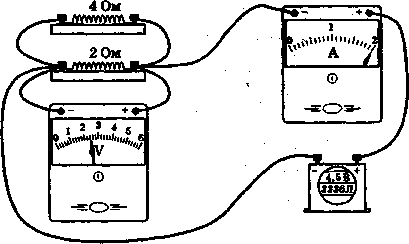 Контрольные вопросы:Как включаются электрические лампы и бытовые электрические приборы в сеть?Чем отличается реостат от резистора?Имеются три резистора сопротивлением 2, 5, 10 Ом. Рассчитать сопротивление всей цепи, если соединены они параллельно.Вывод: что вы измеряли, рассчитывали  и какой получен результат.НапряжениеU, ВОбщая сила токаI, АСила тока в 1-ой ветвиI,АСила тока 2-ой ветвиI,сопротивление цепиR, Омсопротивление 1-ой ветвиR, Омсопротивление 2-ой ветвиR, Ом